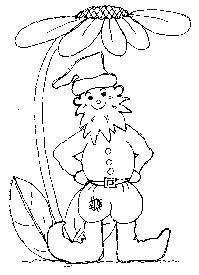 Tom Thumb NurseryDigital technology & online safety rulesDear Parents,As part of their learning and development, your child will have the opportunity to access a wide range of digital technologies, including computers, games, tablets, and cameras. As a setting we recognise the value of using technology and the potential risks involved. We therefore have relevant policies and procedures in place, a copy of which is provided to parents within the booking pack and is available onsite and by request as needed. The setting has many technological devices that are specifically designed for use by young children which are pre-loaded with activities that have very limited risk and don’t have access to the internet. However, the internet is becoming a valuable teaching tool and while children don’t access programs through the internet or on a computer without full adult supervision we feel it is necessary to safeguard the children from potential risks.To help us support your child’s knowledge and understanding about online safety we have created what is known as Acceptable Use Rules. These are promoted to your children through discussion and although we understand that young children may have limited understanding of these rules we feel that the benefits of using these rules in the run up to joining more formal education where technology is more widely available will benefit them greatly. The settings acceptable rules for children are as follows:I will ask an adult if I want to use a computer or tabletI will only use the activities that I know I can use or that an adult tells me I can useI will take care of the computer equipmentI will ask for help if I am not sure what to do or if I think something is wrongI will tell an adult if I see something that upsets meWe hope that as parents you can help us to promote these rules to promote digital safety both at the setting and at home. Should you have any further questions or would like to discuss your child’s use of digital technology further then please speak to a member of the team.Yours SincerelyClaire Townsend